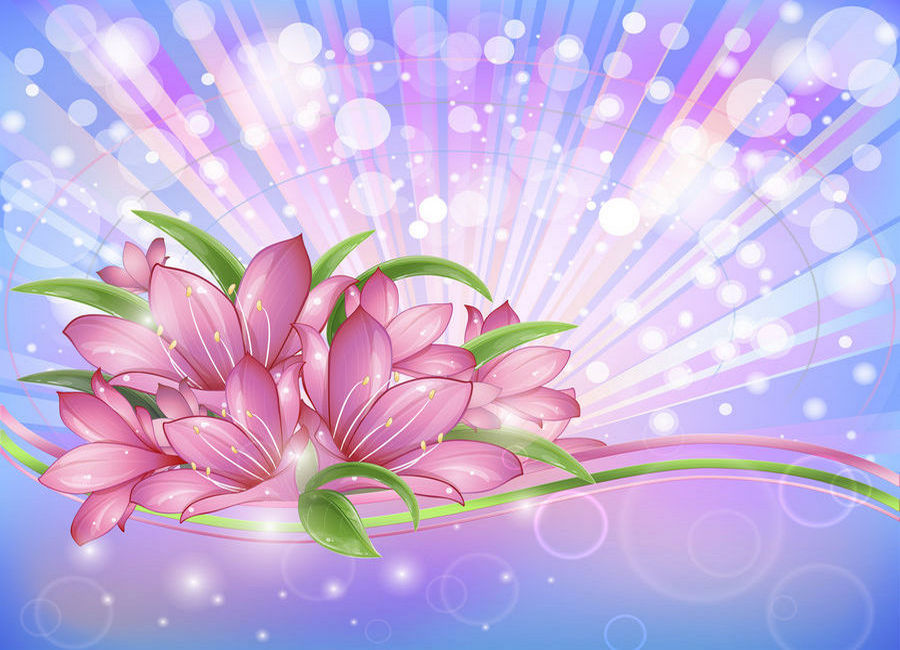 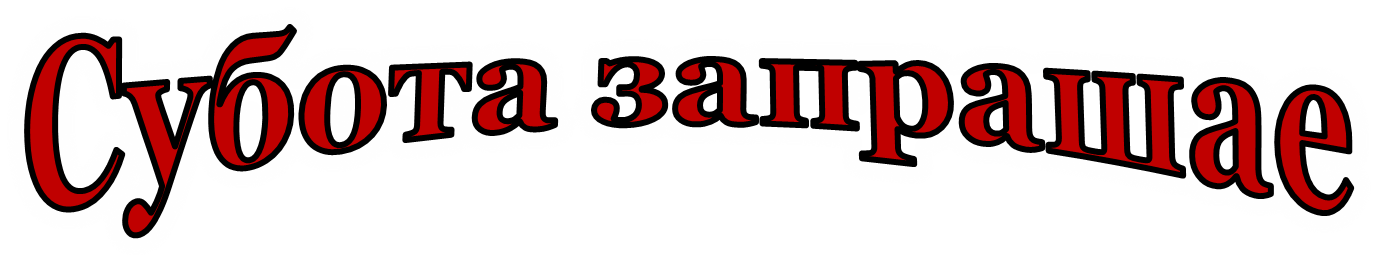 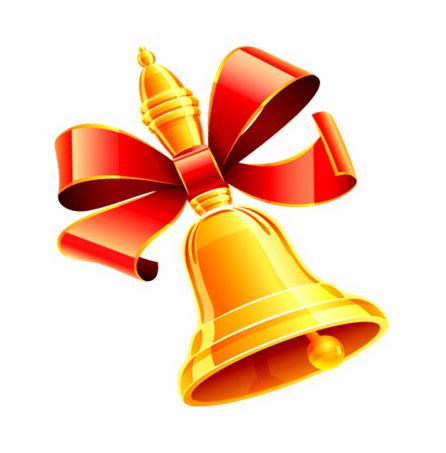 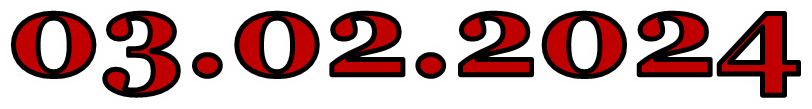 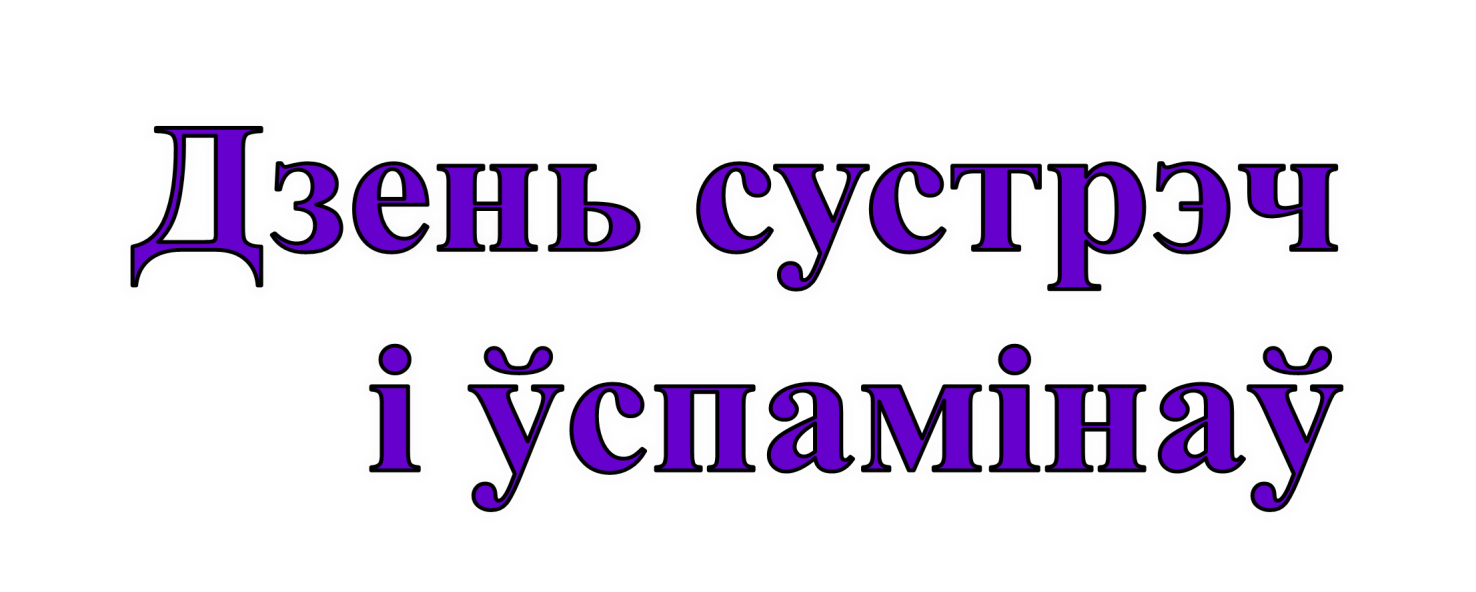 №Змест работыКласЧас правядзенняМесца правядзенняАдказныя1.Вечаршкольных сяброў “Закружы нас,    школьны вальс!”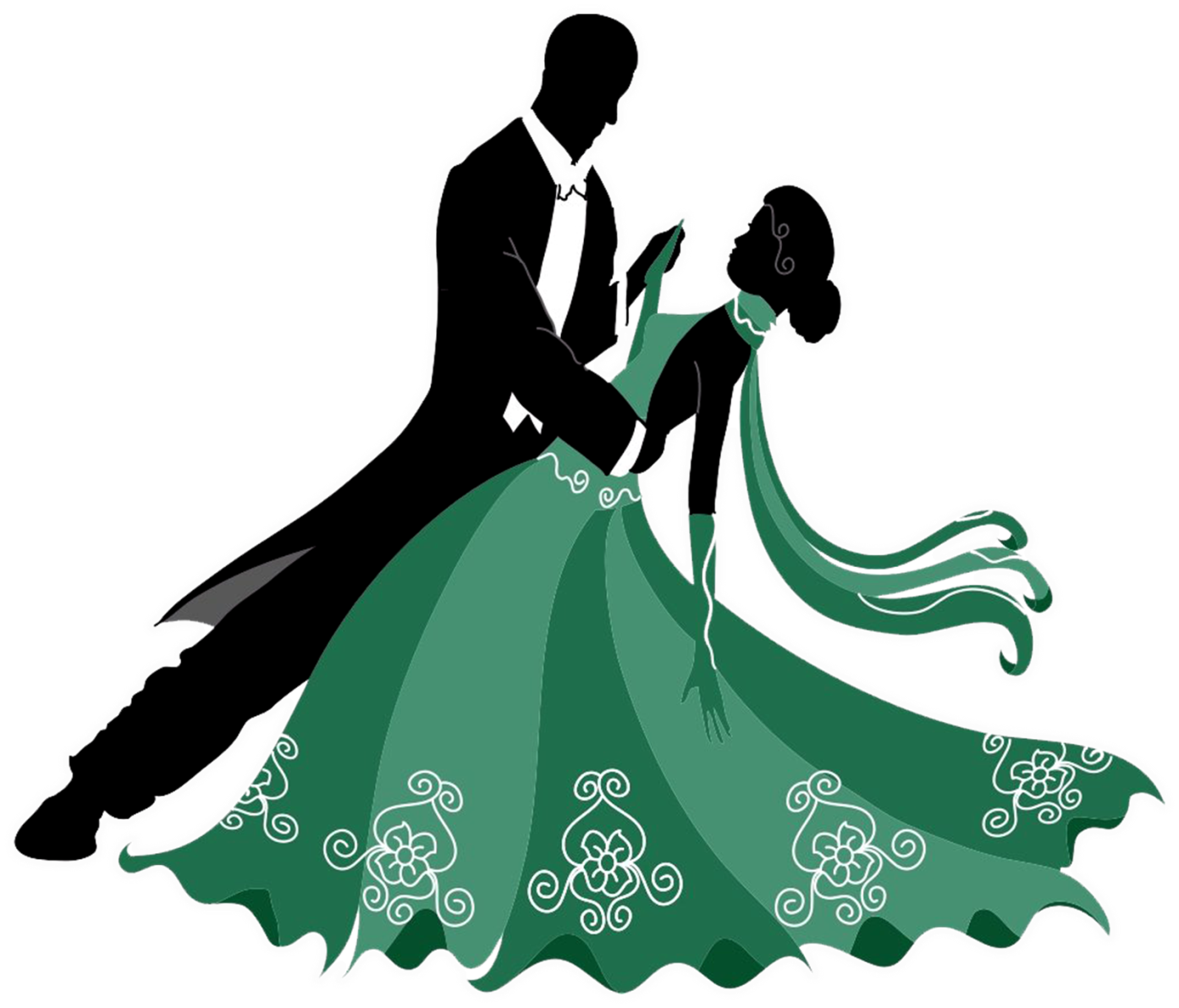 І–ІХ16.00-19.00актавая залаКішко А.М., нам.дырэкт.па вучэбн. рабоцеКурловіч М.В., нам. дырэктара па выхаваўчай рабоце2.Рэйд “Сям’я”Бобка І.У., пед. сацыяльн.Шчэрбань Б.А., пед.-псіхолаг,класн. кіраўн.